«29» марта 2019 года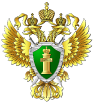 пресс-релизПрокуратурой Петровского района в деятельности временного управляющего ОАО «Светлоградский элеватор» выявлены нарушения требований законодательства о несостоятельности (банкротстве)Прокуратурой Петровского района проведена проверка исполнения временным управляющим ОАО «Светлоградский элеватор» обязанностей, установленных законодательством о несостоятельности (банкротстве).В ходе проверки установлено, что определением Арбитражного суда Ставропольского края от 08.02.2019, резолютивная часть которого объявлена 30.01.2019, в отношении ОАО «Светлоградский элеватор» введена процедура банкротства – наблюдение, временным управляющим утвержден У., являющийся членом Союза арбитражных управляющих «Авангард».В соответствии с п. 4 ст. 20.3 Федерального закона от 26.10.2002 
№ 127-ФЗ «О несостоятельности (банкротстве)» (далее – Закон о банкротстве) при проведении процедур, применяемых в деле о банкротстве, арбитражный управляющий обязан действовать добросовестно и разумно в интересах должника, кредиторов и общества.Согласно п. 6 ст. 28 Закона о банкротстве сведения о введении наблюдения при проведении процедур, применяемых в деле о банкротстве, подлежат обязательному опубликованию.В соответствии с п. 1 ст. 68 Закона о банкротстве временный управляющий обязан направить для опубликования в порядке, установленном статьей 28 настоящего Федерального закона, сообщение о введении наблюдения. Определение Арбитражного суда Ставропольского края от 08.02.2019 согласно отчету о публикации судебного акта опубликовано в картотеке арбитражных дел (http://kad.arbitr.ru/) 12.02.2019.Следовательно, сообщение, содержащее сведения о введении в отношении ОАО «Светлоградский элеватор» процедуры банкротства - наблюдения, подлежит включению арбитражным управляющим в Единый Федеральный реестр сведений о банкротстве и опубликованию в газете «Коммерсантъ» не позднее 22.02.2019.Установлено, что в Едином Федеральном реестре сведений о банкротстве сведения о введении процедуры банкротства – наблюдения в отношении ОАО «Светлоградский элеватор» опубликованы 11.03.2019, в газете «Коммерсантъ» - в номере 51 (6531) от 23.03.2019, то есть с нарушением установленных законом сроков.В ходе проверки также установлено, что арбитражный управляющий У. ранее неоднократно привлекался к административной ответственности за нарушения требований законодательства о несостоятельности (банкротстве).В связи с допущенными арбитражным управляющим У. нарушениями требований п. 4 ст. 20.3, п. 1 ст. 68, п. 1, 6, 8 ст . 28 Закона о банкротстве в отношении последнего заместителем прокурора района вынесено постановление о возбуждении дела об административном правонарушении, предусмотренном ч. 3.1 ст. 14.13 Кодекса Российской Федерации об административных правонарушениях, которое с заявлением о привлечении к административной ответственности направлено в Арбитражный суд Ставропольского края для рассмотрения по существу.И.о. прокурора районасоветник юстиции                                                                          О.А. МакаренкоН.С. Лагунова 8(86547) 4-41-08